АДМИНИСТРАЦИЯ ГОРОДА ИШИМАПОСТАНОВЛЕНИЕ 22 апреля 2019 г.                                                                                          № 474В соответствии с Федеральным законом от 06.10.2003 N 131-ФЗ "Об общих принципах организации местного самоуправления в Российской Федерации", решением Ишимской городской Думы от 28.06.2006 № 100 «Об утверждении Положения о порядке управления и распоряжения имуществом, находящимся в собственности муниципального образования городской округ город Ишим»:Создать рабочую группу по инвентаризации муниципального имущества города Ишима в составе, согласно приложению № 1 к настоящему постановлению.Утвердить Положение о рабочей группе, согласно приложению № 2 к настоящему постановлению.3.     Опубликовать настоящее постановление в газете «Ишимская правда», в сетевом издании «Официальные документы города Ишима» (www.ishimdoc.ru) и разместить на официальном сайте муниципального образования городской округ город Ишим ishim.admtyumen.ru.4.  Контроль за исполнением настоящего постановления возложить на                   заместителя Главы города по имуществу.                                                                                     Приложение № 1                                                                                 к постановлению администрации города Ишима от  22 апреля 2019 года № 474СОСТАВрабочей группы по инвентаризации муниципального имущества города Ишима- заместитель Главы города по имуществу, председатель комиссии- директор департамента имущественных отношений и земельных ресурсов администрации города Ишима, заместитель председателя комиссии- заместитель директора департамента имущественных отношений и земельных ресурсов администрации города Ишима, секретарь комиссииЧлены комиссии:- директор муниципального казенного учреждения «Управление имуществом и земельными ресурсами г. Ишима»- заместитель председателя комитета по развитию потребительского рынка и предпринимательства- начальник отдела имущественных отношений муниципального казенного учреждения «Управление имуществом и земельными ресурсами г. Ишима»- ведущий специалист отдела имущественных отношений МКУ "Управление имуществом и земельными ресурсами г. Ишима" (ответственный за казну)- ведущий специалист отдела имущественных отношений МКУ "Управление имуществом и земельными ресурсами г. Ишима" (ответственный за реестр)                                                                                Приложение № 2                                                                               к постановлению администрации города Ишима от  22 апреля 2019 года № 474ПОЛОЖЕНИЕо рабочей группе по инвентаризации муниципального имущества1. Общие положения1.1. Настоящее Положение разработано в рамках исполнения протокола заседания рабочей группы по обеспечению взаимодействия Департамента имущественных отношений Тюменской области, МТУ Росимущества в Тюменской области, Ханты-Мансийском автономном округе, Ямало-Ненецком автономном округе и органов местного самоуправления Тюменской области по вопросам оказания имущественной поддержки субъектов малого и среднего предпринимательства  от 19.03.2019 в целях проведения ежегодной инвентаризации муниципального имущества города Ишима и выявления неучтенного, неиспользуемого или не эффективно используемого муниципального имущества города Ишима.  Положение определяет задачи, порядок деятельности комиссии по инвентаризации муниципального имущества города Ишима (далее - Комиссия).1.2. Комиссия осуществляет свою деятельность в соответствии с Федеральным законом от 06.10.2003 N 131-ФЗ "Об общих принципах организации местного самоуправления в Российской Федерации", решением Ишимской городской Думы от 28.06.2006 № 100 «Об утверждении Положения о порядке управления и распоряжения имуществом, находящимся в собственности муниципального образования городской округ город Ишим», Уставом города Ишима и настоящим Положением.1.3. В состав Комиссии включаются представители администрации города Ишима, представители департамента имущественных отношений и земельных ресурсов администрации города Ишима, представители МКУ "Управление имуществом и земельными ресурсами г. Ишима".2. Основные задачи Комиссии2.1. Основными задачами Комиссии являются:- выявление неиспользуемого муниципального имущества;- выявление неэффективно используемого муниципального имущества;- выработка рекомендаций по дальнейшему использованию неиспользуемого или неэффективно используемому муниципальному имуществу3. Порядок деятельности Комиссии3.1. Анализ реестров муниципального имущества (казна, закрепленное имущество).В результате анализа реестра выявляются:- имущество казны, не обремененные правами владения и пользования;- имущество, закрепленное на праве хозяйственного ведения и оперативного управления, возможное для предоставления по договорам пользования.3.2. Формирование списка объектов, подлежащего обследованию.3.3. Сбор сведений об объектах (технической документации, выписок из ЕГРН, данных архивов).3.4.Обследование неиспользуемого имущества (осмотр, фото, видеофиксация (при необходимости)). 3.5. Подготовка  актов обследования с указанием фактического состояния объектов, сведений об их использовании, состояние объектов, необходимости проведения капитального ремонта (реконструкции), ориентировочных сроков проведения работ с приложением фотографий.3.6. Выработка рекомендаций по использованию неиспользуемых и неэффективно используемых объектов.3.7. Оформление отчета о результатах инвентаризации муниципального имущества.3.8. График работы Комиссии на плановый период, согласно которому определяются объемы работ с разбивкой по месяцам, утверждается Комиссией.3.6. Заседания Комиссии проводятся по мере необходимости, но не реже одного раза в квартал. Повестку и порядок ведения заседания определяет председатель Комиссии.Решения Комиссии принимаются простым большинством голосов от числа присутствующих и оформляются протоколом, который подписывают председатель и секретарь.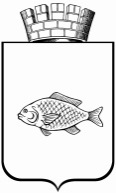 О создании рабочей группы по инвентаризации муниципального имущества города Ишима Глава города                                         Ф.Б. Шишкин